Муниципальное бюджетное  дошкольное образовательное учреждениеГорода Новороссийск детский сад № 65 «Парус»Проект«Воспитать патриота – это просто!»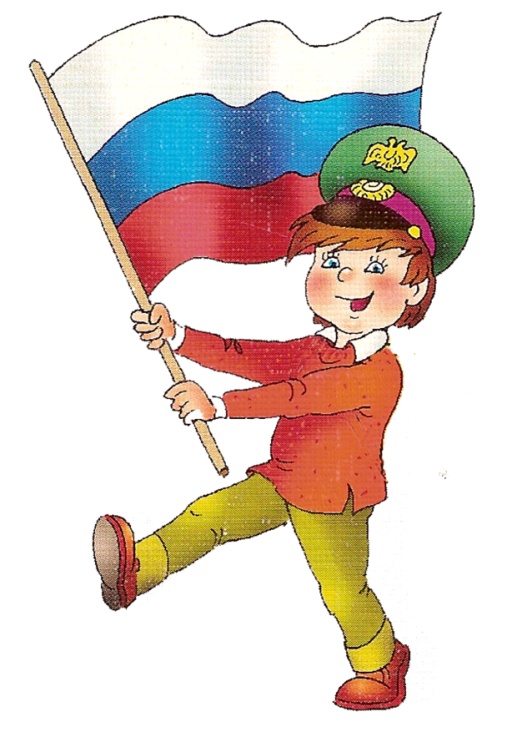 Выполнил: Упорова О.С.                                                                                                    воспитатель                                      2020Аннотация проекта (краткое описание проекта)Вид проекта: исследовательско – творческий.Продолжительность: среднесрочный.Время проведения: -----.Введение.«Все начинается с детства…..». Эта крылатая фраза как нельзя лучше отображает всю суть дошкольного воспитания.Определить чувство патриотизма несколькими словами невозможно. Ведь они отображают весь спектр эмоций по отношению  к родным местам, своему ближайшему окружению, сочетают в себе гордость за свой народ и желание сохранять и приумножать богатства своей страны [3, 56]. Патриотические чувства малыш начинает ощущать уже с раннего детства. Тогда, когда испытывает радость от близости мамы и папы,  когда начинает восхищаться тем, что он видит перед собой: качели возле дома, скамейка в городском парке, куст сирени под окном... Чуть позже приходит осознание значимости дружбы. [1, 50] И хотя многие впечатления от окружающей действительности еще не осознаются ребенком достаточно глубоко, но именно они играют огромную роль в становлении личности патриота.Актуальность и социальная значимость.Жизнь современного общества претерпевает глубочайшие изменения. В этих условиях особенно актуально воспитание патриотических чувств молодого поколения. Не все понимают суть понятия «патриотизм». Действительно, это чувство довольно сложное для детского восприятия, однако закладывать его основы необходимо уже с самого детства, так как формируется оно в ребенке постепенно: в ходе воспитания любви к своим близким, к детскому саду, к родным местам, родной стране [3, 28]. Анализ ситуации:Наблюдая за детьми, мы сделали вывод о том, что дети не достаточно дружны. Коллектив разрознен, поскольку дети не ценят дружеских отношений.  Семья для некоторых детей не представляет особой ценности, а ее члены – подобно игрушкам – «просто есть». Большинство воспитанников не смогли даже ответить на вопрос «В каком городе ты проживаешь». Анализ ситуации привел к необходимости разработать проект, который бы способствовал осознанию детьми ценности семьи и друзей, а также познакомил бы их с родным городом – своей малой родиной. Инновационной составляющей проекта стало внедрение в режимные моменты исконно русского персонажа – Матрешки Петровны, которая реализует идеи проблемной технологии обучения в процессе реализации патриотического воспитания дошкольников.Постановка проблемы: дети мало знакомы с родным городом, плохо ориентируются в родственных связях, не осознают важности семьи и друзей для человека.Цели и задачи проекта:Цель: создание условий для формирования нравственно – патриотических чувств у детей дошкольного возраста.Задачи:Образовательные:формировать у детей первичные представления о взаимоотношениях в семейном окружении и в детском саду;расширить представления о малой Родине – городе Новороссийск ;формировать умение адекватно оценивать поступки окружающих;формировать чувство эмпатии, дружеские взаимоотношения в детском коллективе;Развивающие: способствовать развитию познавательной активности;развивать наблюдательность, целеустремленность, самостоятельность;развивать речь, память, мышление, внимание и воображение.	Воспитательные:воспитывать эмоционально - положительное отношение к малой Родине.воспитывать любовь к природе родного края;воспитывать интерес к чтению народной литературы.Участники проекта: воспитатели, дети, родители.Сроки реализации проекта: ----Этапы реализации проекта:Реализация проекта предполагает несколько этапов:1. Организационный этапсбор информации, работа с интернет - источниками;изучение методической литературы:разработка плана проектной деятельности;привлечение родителей к активному участию в проекте.2. Практический этап:Оформление ППС:- пополнение патриотического уголка новым персонажем – Матрешкой Петровной;- наглядный дидактический материал (иллюстрации и фотографии родного города, столицы нашей страны - Москвы; картины с изображением родных пейзажей);- пополнение библиотеки русскими народными сказками, произведениями устного народного творчества;- создание аудиотеки с народными песнями, прибаутками, закличками.Работа с родителями:Анкетирование для родителей «Мы - патриоты?»;Папки – передвижки «Русские народные подвижные игры», «Азбука патриотизма»;Рекомендации по нравственно – патриотическому воспитанию.Консультация «Семья и патриотическое воспитание».Родительское собрание: «Роль семьи в воспитании патриотических чувств у дошкольников».Организация фотовыставки «Прогулки по любимым местам нашего города».Акция «Люблю березку русскую» (посадка березовых деревьев в детском саду).«Социально – коммуникативное развитие»Беседы: «Семья – самое ценное на земле», «Дружбой дорожить умейте», «Наша великая страна», «Дом, в котором я живу».Игровые обучающие ситуации: «Праздник в семье», «Как поднять настроение маме (папе)?», «Как помирить поссорившихся членов семьи».Дидактические игры: «Я живу…», «Моя огромная семья», «Городское», «Я в семье помощник» и др.Сюжетно – ролевые игры: «Семья», «Дочки – матери», «Детский сад».«Познавательное развитие»Организованная образовательная деятельность: «Страна моя - Россия», «Русская мастерская», «Матрешка – символ России».Экскурсии:Виртуальная экскурсия по родному городу Новороссийск.«Художественно – эстетическое развитие»Продуктивная деятельность:Рисование «Белые красавицы», коллективная работа «Мы умеем дружить!».Аппликация «На ярмарке дымковских игрушек».Слушание музыкальных произведений: Народные песни, потешки, заклички.«Физическое развитие»Пальчиковые игры по лексическим темам «Семья»,  «Друзья», «Город».Подвижные игры: «Жмурки» [4, 13], «Гуси – гуси» [4, 21],, «У медведя во бору» [4, 35], и др.«Речевое развитие»Чтение художественной литературы:Русские народные сказки: «Курочка Ряба», «Пых», «Жихарка» и др. [5] Чтение стихотворений о дружбе, семье.3. Заключительный этап:Основание музея «Малая частица Родины» в группе.Презентация проекта.Управление и обеспечение проекта:Управление проектом осуществляется воспитателями ДОУ.Ресурсное обеспечение проекта:Интеллектуальные (потенциал коллектива; интернет-ресурсы; анализ методической литературы).Материальные (материально-техническая база: развивающая предметно-пространственная среда, проектор)Профессиональные (наличие компетентных квалифицированных  педагогов и специалистов, владение педагогами и специалистами личностно-развивающей, игровыми технологиями, ИКТ).Описание достигнутых (предполагаемых результатов):У детей появятся первичные представления о взаимоотношениях в семье, в детском саду;Детский коллектив станет более сплоченным, дети станут помогать друг другу, поддерживать;У детей расширяться знания о родном городе;У детей активизируется интерес к своему ближайшему окружению.Критерии и показатели эффективности проекта.- повышение интереса детей к своей семье, детскому саду, родному городу;- наличие вопросов познавательного характера по теме проекта;- самостоятельная организация игровой деятельности по тематике проекта;- желание родителей принимать участие в исследовательской деятельности.Заключительные положения, перспективы дальнейшего развития.Патриотическое воспитание лежит в основе формирования будущего гражданина общества. Так было, есть и будет. Однако, стоит учитывать тот факт, что это процесс длительный, начинать который следует с дошкольного детства. Определяющую роль в этом процессе играет семья и система образования. То, какими нравственными качествами будет обладать ребенок, зависит от той среды, в которой растет и развивается малыш.Проект «Воспитать патриота просто» разработан с целью создания благоприятных условий для становления гражданско – патриотических чувств ребенка – дошкольника и дает хороший толчок к дальнейшему  развитию проектной деятельности в отношении патриотического воспитания.Масштабность проекта отображается, прежде всего, в том, что он охватывает все образовательные области, что позволяет детям полностью погрузиться в мир нравственности, благородства и любознательности.Данный опыт работы может быть использован педагогами и специалистами детских садов в целях ознакомления детей 4-5 лет родной страной, городом, а также закрепления понятий «семья», «друзья», «детский сад».Список используемой литературы.1. Дыбина О.В. Ознакомление с предметным и социальным окружением. Мозаика – синтез. 2014. 2. Зеленова Н.Г, Осипова Л.Е. «Мы живем в России». Скрипторий. М.: 2013.3. Пантелеева Н.Г. «Знакомим детей с малой Родиной». ТЦ Сфера. М.: 2010.4. Степаненкова Э.Я. Сборник подвижных игр для детей дошкольного возраста. Мозаика – синтез. 2015. Электронные ресурсы:5. https://skazki.rustih.ru/skazki-dlya-detej-6-let/